                    ҠАРАР                                                                       ПОСТАНОВЛЕНИЕ13 март 2019  йыл                  №  22                         13 марта  2019 годО создании межведомственной (территориальной)  рабочей группыпо социальному сопровождению семей    сельского поселения Норкинский  сельсовет муниципального  район Республики БашкортостанВ соответствии  с Постановлением Правительства Республики Башкортостан от 30 ноября 2018 года № 583  «Об утверждении Порядка организации социального сопровождения семей в Республике Башкортостан», на основании Протокола совещания с главами (заместителями глав) администраций муниципальных районов и городских округов Республики Башкортостан от 27.02.2019г., решением Координационного (межведомственного) совета  Администрации МР  Республики Башкортостан №2 от 05 марта 2019 года, а также в целях повышения  эффективности межведомственного взаимодействия по профилактике семейного неблагополучия,  Администрация  сельского поселения Норкинский  район  постановляет:1. Создать межведомственную (территориальную) рабочую группу  по  социальному сопровождению семей (далее - рабочая группа) в   сельском поселении Норкинский сельсовет муниципального  район Республики Башкортостан и утвердить ее состав согласно приложению.2. Рабочей межведомственной (территориальной) группе  осуществлять  еженедельный мониторинг выявления  семейного неблагополучия. По результатам мониторинга направлять информацию  в  отделение  по  Балтачевскому    РБ Северного межрайонного центра «Семья»  не позднее 15 числа каждого месяца.3. Контроль за выполнением постановления оставляю за собой.4. Обнародовать данное  постановление  путем размещения на официальном сайте в сети Интернет.5. Постановление вступает в законную силу после обнародования.Глава сельского поселенияНоркинский  сельсоветМР  РБ                                             Ф.К.Гиндуллина                                                                                                                                 Приложениек постановлению администрации                                                                                                         от «13» марта 2019г. № 22СОСТАВмежведомственной (территориальной)  рабочей группы по социальному сопровождению семей    сельского поселения  Норкинский  сельсовет муниципального  районРеспублики БашкортостанГиндуллина  Ф.К.– глава сельского поселения  Норкинский    район РБ  -  руководитель рабочей группы.Нургалиева С.А. –  управляющий делами   администрации сельского поселения  Норкинский  район РБ – секретарь рабочей группы.Члены группы:Гарифуллина Эльмира Дарбиновна – заведующий отделением в Балтачевском  районе   Северный межрайонный центр «Семья»   Балягутдинова  Айгуль  Канифяновна –  председатель женсовета Исламов Назир  Муллаянович  -  староста деревни Норкино Ханов Разиф Хаматнурович- староста деревни  УсмановоАбраров Флюр Талгатович- староста деревни  ИмяновоИсламов Назир  Муллаянович  -  представитель духовенства  ( мечеть) ( по согласованию)Ханов Разиф Хаматнурович- представитель духовенства  ( мечеть) ( по согласованию)Балягутдинова  Айгуль  Канифяновна- фельдшер  Норкинский ФАП( по согласованию)Фаридунова Гульназ Рамилевна - фельдшер  Имяновский ФАП( по согласованию)Фаридонов Наиль Кавиевич-директор МОБУ СОШ д.Норкино( по согласованию)Башкортостан РеспубликаһыныңБалтас районы муниципаль районының Нөркә ауыл  советы ауыл  биләмәһе  башлығы  Башкортостан РеспубликаһыныңБалтас районы муниципаль районының Нөркә ауыл  советы ауыл  биләмәһе  башлығы  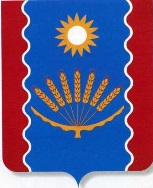    Глава сельского поселения   Норкинский сельсовет    муниципального района    Республики   Башкортостан    Глава сельского поселения   Норкинский сельсовет    муниципального района    Республики   Башкортостан 